Объявление:Продаётся зубострогальный станок модели 5А250 1964 г.в. (СТЗ г. Саратов).Станок находится в работоспособном состоянии. Цена 350000,00 руб.Технические характеристики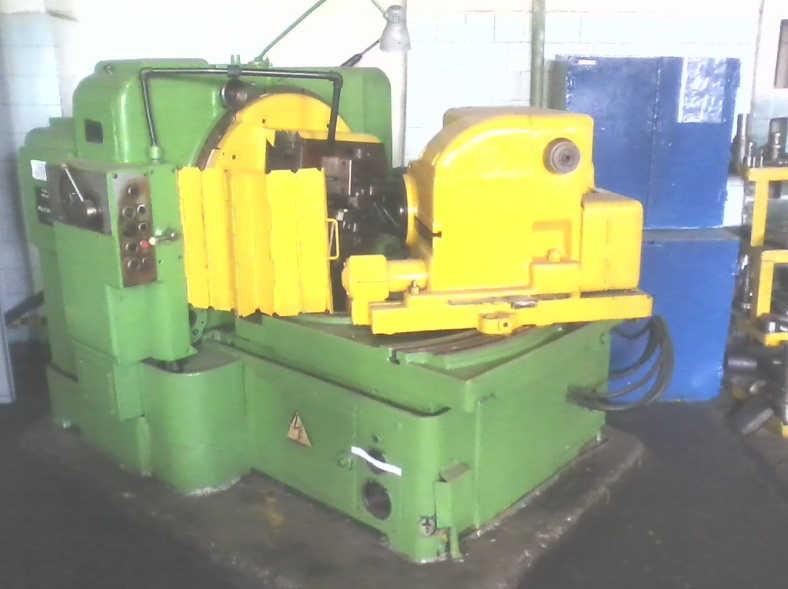 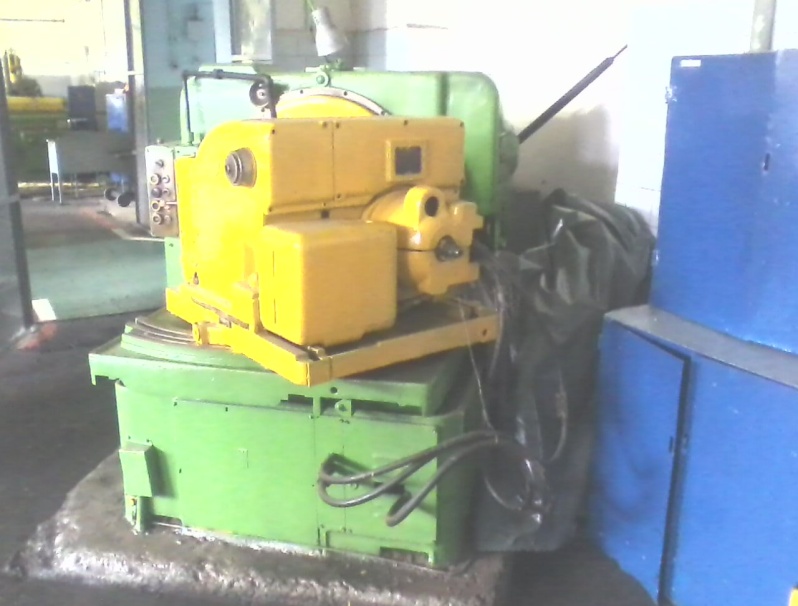 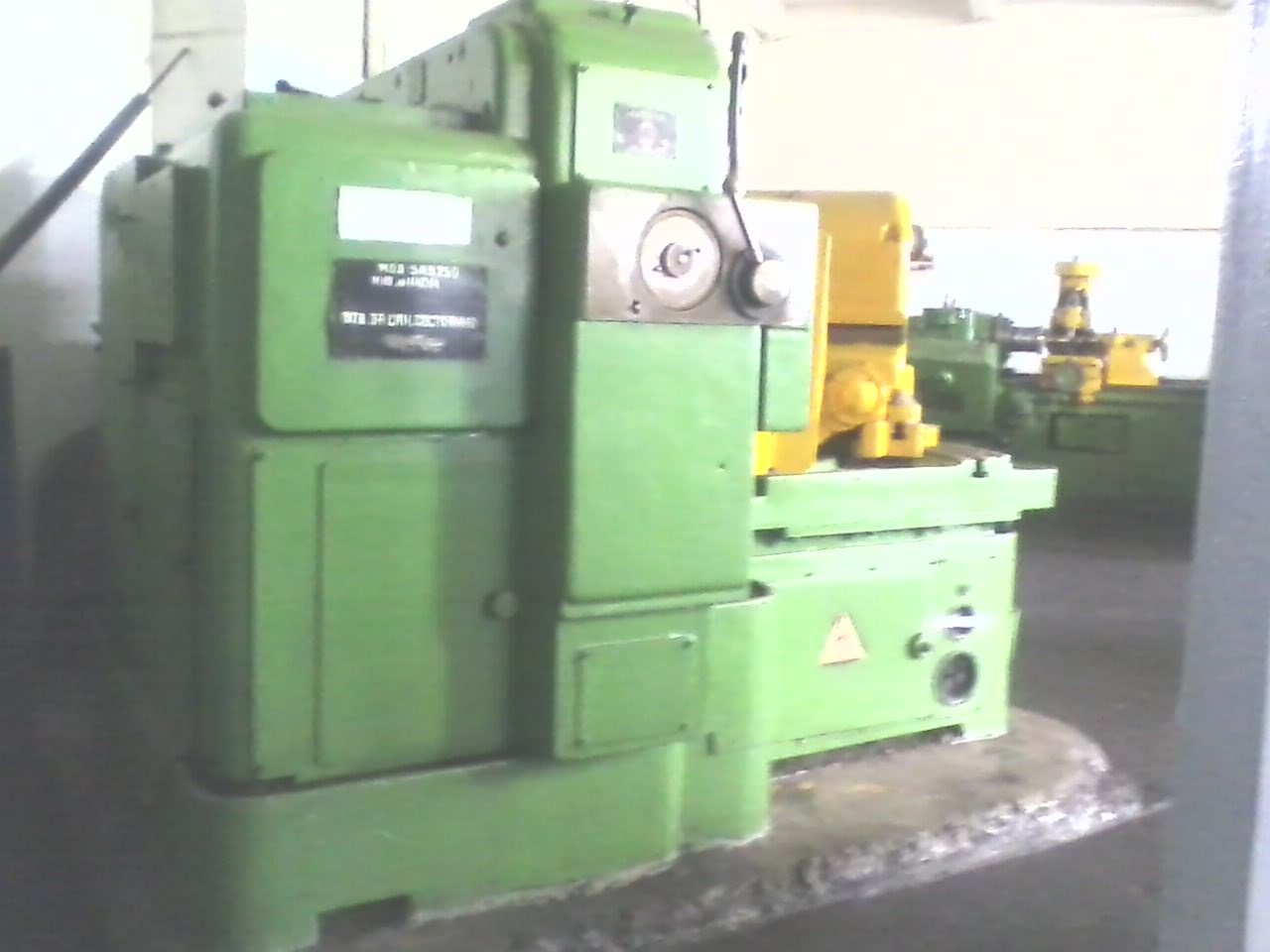 Наименование параметраВеличинаМасса, кг.8700Габариты (дл.*шир.*выс.), мм2200*1600*1600Наибольший нарезаемый модуль8Наибольший диаметр обрабатываемого изделия, мм.500Ширина зубчатого венца, мм.90Нарезаемое число зубьев10 ÷ 200